بسم الله الأعظم الأعظم هذا لوح قد نُزّل من لدنحضرت بهاءاللهأصلي عربي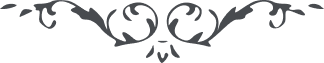 من آثار حضرة بهاءالله – لئالئ الحكمة، المجلد 2، لوح رقم (76)، الصفحة 160 - 161بسم الاعظم الاعظمهذا لوح قد نزّل من لدن عزیز حکیم و یبشّر النّاس فی هذا الیوم الّذی استوی فیه الرّحمن علی عرش اسمه العظیم اذا وجدت نفحات القمیص قم بین العباد بالحکمة والبیان و ذکّرهم بما اشرق من افق القدم بسلطان مبین قد تشرّف برّ الشّام بقدوم ربّک العزیز الوهّاب هذه ارض فیها ارتفع نداء النّبییّن و المرسلین انّا خاطبناها طوبی لک بما فزت بلقاء ربّک هل الّذین سکنوا فیک یقبلون الی اللّه مالک الاسماء او ینکرونه کما انکروا اوّل مرّة اذا نادت و قالت انّک انت العلیم الخبیر قد اخذت نفحات الابهی ارض البطحاء انّها اهتزّت وربت و قالت لک الحمد یا اله العالمین انّی اجد رائحة وصلک کانّک کشفت الجمال بعد الّذی سترته عن کلّ الانام طوبی لارض الّتی استقرّ علیها ملکوتک و لعباد الّذین فازوا بانوار وجهک المنیر انّا نسمع نداء کلّ الاشیاء بانّه لا اله الّا هو الغفور الکریم و منها من یعرف و یسبّح بحمده و منها من یذکر و یکون من الغافلین انّک انت قم بین ملأ البیان باسم ربّک الرّحمن قل یا قوم قد اتی البرهان و هذا لهو الّذی شهد له البیان اتّقوا اللّه و لا تتبعوا الّذی کفر باللّه المقتدر القدیر اذا یأتیکم احد بالواح النّار و کتاب السّجّین دعوها عن ورائکم واقبلوا الی الوجه و قولوا لک الحمد یا الٓهی بما عرّفتنا نفسک و کشفت عنّا الغطاء بسلطانک انّک انت العزیز الحکیم کذلک نزّلنا لک الآیات و جعلناها سرج الهدایة لمن فی السّموات و الارضین خذ اللّوح بقوّة مولاک لعمری به لا یضّرک شئ و لو یجتمع علیک من علی الارض اجمعین و الحمد للّه ربّ العالمین